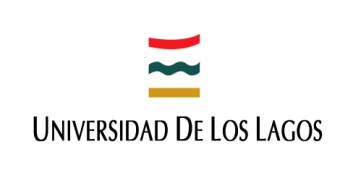 DIRECCION DE RELACIONES INTERNACIONALESDIRECCION DE RELACIONES INTERNACIONALESDIRECCION DE RELACIONES INTERNACIONALESDIRECCION DE RELACIONES INTERNACIONALESDIRECCION DE RELACIONES INTERNACIONALESDIRECCION DE RELACIONES INTERNACIONALESDIRECCION DE RELACIONES INTERNACIONALESDIRECCION DE RELACIONES INTERNACIONALESDIRECCION DE RELACIONES INTERNACIONALESDIRECCION DE RELACIONES INTERNACIONALESDIRECCION DE RELACIONES INTERNACIONALESDIRECCION DE RELACIONES INTERNACIONALESDIRECCION DE RELACIONES INTERNACIONALESDIRECCION DE RELACIONES INTERNACIONALESDIRECCION DE RELACIONES INTERNACIONALESDIRECCION DE RELACIONES INTERNACIONALESDIRECCION DE RELACIONES INTERNACIONALESDIRECCION DE RELACIONES INTERNACIONALESDIRECCION DE RELACIONES INTERNACIONALESDIRECCION DE RELACIONES INTERNACIONALESDIRECCION DE RELACIONES INTERNACIONALESDIRECCION DE RELACIONES INTERNACIONALESDIRECCION DE RELACIONES INTERNACIONALESDIRECCION DE RELACIONES INTERNACIONALESFOTO DIGITALDIGITAL PICTUREFOTO DIGITALDIGITAL PICTUREFOTO DIGITALDIGITAL PICTUREFOTO DIGITALDIGITAL PICTUREFOTO DIGITALDIGITAL PICTUREFORMULARIO DE POSTULACIÓN b: Estudiantes INTERNACIONALES EN ulagos 
Application Form B: International Students at ULAGOSFORMULARIO DE POSTULACIÓN b: Estudiantes INTERNACIONALES EN ulagos 
Application Form B: International Students at ULAGOSFORMULARIO DE POSTULACIÓN b: Estudiantes INTERNACIONALES EN ulagos 
Application Form B: International Students at ULAGOSFORMULARIO DE POSTULACIÓN b: Estudiantes INTERNACIONALES EN ulagos 
Application Form B: International Students at ULAGOSFORMULARIO DE POSTULACIÓN b: Estudiantes INTERNACIONALES EN ulagos 
Application Form B: International Students at ULAGOSFORMULARIO DE POSTULACIÓN b: Estudiantes INTERNACIONALES EN ulagos 
Application Form B: International Students at ULAGOSFORMULARIO DE POSTULACIÓN b: Estudiantes INTERNACIONALES EN ulagos 
Application Form B: International Students at ULAGOSFORMULARIO DE POSTULACIÓN b: Estudiantes INTERNACIONALES EN ulagos 
Application Form B: International Students at ULAGOSFORMULARIO DE POSTULACIÓN b: Estudiantes INTERNACIONALES EN ulagos 
Application Form B: International Students at ULAGOSFORMULARIO DE POSTULACIÓN b: Estudiantes INTERNACIONALES EN ulagos 
Application Form B: International Students at ULAGOSFORMULARIO DE POSTULACIÓN b: Estudiantes INTERNACIONALES EN ulagos 
Application Form B: International Students at ULAGOSFORMULARIO DE POSTULACIÓN b: Estudiantes INTERNACIONALES EN ulagos 
Application Form B: International Students at ULAGOSFORMULARIO DE POSTULACIÓN b: Estudiantes INTERNACIONALES EN ulagos 
Application Form B: International Students at ULAGOSFORMULARIO DE POSTULACIÓN b: Estudiantes INTERNACIONALES EN ulagos 
Application Form B: International Students at ULAGOSFORMULARIO DE POSTULACIÓN b: Estudiantes INTERNACIONALES EN ulagos 
Application Form B: International Students at ULAGOSFORMULARIO DE POSTULACIÓN b: Estudiantes INTERNACIONALES EN ulagos 
Application Form B: International Students at ULAGOSFORMULARIO DE POSTULACIÓN b: Estudiantes INTERNACIONALES EN ulagos 
Application Form B: International Students at ULAGOSFORMULARIO DE POSTULACIÓN b: Estudiantes INTERNACIONALES EN ulagos 
Application Form B: International Students at ULAGOSFORMULARIO DE POSTULACIÓN b: Estudiantes INTERNACIONALES EN ulagos 
Application Form B: International Students at ULAGOSFORMULARIO DE POSTULACIÓN b: Estudiantes INTERNACIONALES EN ulagos 
Application Form B: International Students at ULAGOSFORMULARIO DE POSTULACIÓN b: Estudiantes INTERNACIONALES EN ulagos 
Application Form B: International Students at ULAGOSFORMULARIO DE POSTULACIÓN b: Estudiantes INTERNACIONALES EN ulagos 
Application Form B: International Students at ULAGOSFORMULARIO DE POSTULACIÓN b: Estudiantes INTERNACIONALES EN ulagos 
Application Form B: International Students at ULAGOSFORMULARIO DE POSTULACIÓN b: Estudiantes INTERNACIONALES EN ulagos 
Application Form B: International Students at ULAGOSFORMULARIO DE POSTULACIÓN b: Estudiantes INTERNACIONALES EN ulagos 
Application Form B: International Students at ULAGOSFORMULARIO DE POSTULACIÓN b: Estudiantes INTERNACIONALES EN ulagos 
Application Form B: International Students at ULAGOSFOTO DIGITALDIGITAL PICTUREFOTO DIGITALDIGITAL PICTUREFOTO DIGITALDIGITAL PICTUREFOTO DIGITALDIGITAL PICTUREFOTO DIGITALDIGITAL PICTURE1. IDENTIFICACIÓN DEL ESTUDIANTE  / STUDENT  ID1. IDENTIFICACIÓN DEL ESTUDIANTE  / STUDENT  ID1. IDENTIFICACIÓN DEL ESTUDIANTE  / STUDENT  ID1. IDENTIFICACIÓN DEL ESTUDIANTE  / STUDENT  ID1. IDENTIFICACIÓN DEL ESTUDIANTE  / STUDENT  ID1. IDENTIFICACIÓN DEL ESTUDIANTE  / STUDENT  ID1. IDENTIFICACIÓN DEL ESTUDIANTE  / STUDENT  ID1. IDENTIFICACIÓN DEL ESTUDIANTE  / STUDENT  ID1. IDENTIFICACIÓN DEL ESTUDIANTE  / STUDENT  ID1. IDENTIFICACIÓN DEL ESTUDIANTE  / STUDENT  ID1. IDENTIFICACIÓN DEL ESTUDIANTE  / STUDENT  ID1. IDENTIFICACIÓN DEL ESTUDIANTE  / STUDENT  ID1. IDENTIFICACIÓN DEL ESTUDIANTE  / STUDENT  ID1. IDENTIFICACIÓN DEL ESTUDIANTE  / STUDENT  ID1. IDENTIFICACIÓN DEL ESTUDIANTE  / STUDENT  ID1. IDENTIFICACIÓN DEL ESTUDIANTE  / STUDENT  ID1. IDENTIFICACIÓN DEL ESTUDIANTE  / STUDENT  ID1. IDENTIFICACIÓN DEL ESTUDIANTE  / STUDENT  ID1. IDENTIFICACIÓN DEL ESTUDIANTE  / STUDENT  ID1. IDENTIFICACIÓN DEL ESTUDIANTE  / STUDENT  ID1. IDENTIFICACIÓN DEL ESTUDIANTE  / STUDENT  ID1. IDENTIFICACIÓN DEL ESTUDIANTE  / STUDENT  ID1. IDENTIFICACIÓN DEL ESTUDIANTE  / STUDENT  ID1. IDENTIFICACIÓN DEL ESTUDIANTE  / STUDENT  ID1. IDENTIFICACIÓN DEL ESTUDIANTE  / STUDENT  ID1. IDENTIFICACIÓN DEL ESTUDIANTE  / STUDENT  ID1. IDENTIFICACIÓN DEL ESTUDIANTE  / STUDENT  ID1. IDENTIFICACIÓN DEL ESTUDIANTE  / STUDENT  ID1. IDENTIFICACIÓN DEL ESTUDIANTE  / STUDENT  ID1. IDENTIFICACIÓN DEL ESTUDIANTE  / STUDENT  ID1. IDENTIFICACIÓN DEL ESTUDIANTE  / STUDENT  IDAPELLIDO PATERNO / Surname    APELLIDO PATERNO / Surname    APELLIDO PATERNO / Surname    APELLIDO PATERNO / Surname    APELLIDO PATERNO / Surname    APELLIDO PATERNO / Surname    APELLIDO PATERNO / Surname    APELLIDO PATERNO / Surname    APELLIDO PATERNO / Surname    APELLIDO MATERNO / 
Mother´s maiden name if usedAPELLIDO MATERNO / 
Mother´s maiden name if usedAPELLIDO MATERNO / 
Mother´s maiden name if usedAPELLIDO MATERNO / 
Mother´s maiden name if usedAPELLIDO MATERNO / 
Mother´s maiden name if usedAPELLIDO MATERNO / 
Mother´s maiden name if usedAPELLIDO MATERNO / 
Mother´s maiden name if usedAPELLIDO MATERNO / 
Mother´s maiden name if usedNOMBRES/First & middle name  NOMBRES/First & middle name  NOMBRES/First & middle name  NOMBRES/First & middle name  NOMBRES/First & middle name  Nº PASAPORTE / Passport  #Nº PASAPORTE / Passport  #Nº PASAPORTE / Passport  #Nº PASAPORTE / Passport  #Nº PASAPORTE / Passport  #Nº PASAPORTE / Passport  #Nº PASAPORTE / Passport  #Nº PASAPORTE / Passport  #Nº PASAPORTE / Passport  #FECHA DE NAC. / Date of birth FECHA DE NAC. / Date of birth FECHA DE NAC. / Date of birth FECHA DE NAC. / Date of birth FECHA DE NAC. / Date of birth FECHA DE NAC. / Date of birth FECHA DE NAC. / Date of birth FECHA DE NAC. / Date of birth FECHA DE NAC. / Date of birth LUGAR DE NAC. / Place of birthLUGAR DE NAC. / Place of birthLUGAR DE NAC. / Place of birthLUGAR DE NAC. / Place of birthLUGAR DE NAC. / Place of birthLUGAR DE NAC. / Place of birthLUGAR DE NAC. / Place of birthLUGAR DE NAC. / Place of birthNACIONALIDAD / Nationality    NACIONALIDAD / Nationality    NACIONALIDAD / Nationality    NACIONALIDAD / Nationality    NACIONALIDAD / Nationality    ESTADO CIVIL Marital statusESTADO CIVIL Marital statusESTADO CIVIL Marital statusESTADO CIVIL Marital statusSEXO /GenderSEXO /GenderSEXO /GenderSEXO /GenderSEXO /GenderDIRECCIÓN PERMANENTE en el ext. /Permanent home addressDIRECCIÓN PERMANENTE en el ext. /Permanent home addressDIRECCIÓN PERMANENTE en el ext. /Permanent home addressDIRECCIÓN PERMANENTE en el ext. /Permanent home addressDIRECCIÓN PERMANENTE en el ext. /Permanent home addressDIRECCIÓN PERMANENTE en el ext. /Permanent home addressDIRECCIÓN PERMANENTE en el ext. /Permanent home addressDIRECCIÓN PERMANENTE en el ext. /Permanent home addressDIRECCIÓN PERMANENTE en el ext. /Permanent home addressDIRECCIÓN PERMANENTE en el ext. /Permanent home addressDIRECCIÓN PERMANENTE en el ext. /Permanent home addressDIRECCIÓN PERMANENTE en el ext. /Permanent home addressDIRECCIÓN PERMANENTE en el ext. /Permanent home addressDIRECCIÓN PERMANENTE en el ext. /Permanent home addressDIRECCIÓN PERMANENTE en el ext. /Permanent home addressDIRECCIÓN PERMANENTE en el ext. /Permanent home addressDIRECCIÓN PERMANENTE en el ext. /Permanent home addressTELÉFONO / Phone #TELÉFONO / Phone #TELÉFONO / Phone #TELÉFONO / Phone #TELÉFONO / Phone #e-maile-maile-maile-maile-maile-maile-maile-maile-mail@@@@@@@@@CARRERA / PROGRAMA Home degree programCARRERA / PROGRAMA Home degree programCARRERA / PROGRAMA Home degree programCARRERA / PROGRAMA Home degree programCARRERA / PROGRAMA Home degree programCARRERA / PROGRAMA Home degree programCARRERA / PROGRAMA Home degree programCARRERA / PROGRAMA Home degree programCARRERA / PROGRAMA Home degree programSEMESTRE  /TermSEMESTRE  /TermSEMESTRE  /TermSEMESTRE  /TermPROMEDIO GPAPROMEDIO GPAPROMEDIO GPAPROMEDIO GPAEN CASO DE EMERGENCIA AVISAR A / Emergency Contact EN CASO DE EMERGENCIA AVISAR A / Emergency Contact EN CASO DE EMERGENCIA AVISAR A / Emergency Contact EN CASO DE EMERGENCIA AVISAR A / Emergency Contact EN CASO DE EMERGENCIA AVISAR A / Emergency Contact PARENTESCO RelationshipPARENTESCO RelationshipPARENTESCO RelationshipPARENTESCO RelationshipTELÉFONO Phone #TELÉFONO Phone #TELÉFONO Phone #TELÉFONO Phone #TELÉFONO Phone #2. DATOS DE LA PASANTÍA / INSTITUTIONAL INFORMATION 2. DATOS DE LA PASANTÍA / INSTITUTIONAL INFORMATION 2. DATOS DE LA PASANTÍA / INSTITUTIONAL INFORMATION 2. DATOS DE LA PASANTÍA / INSTITUTIONAL INFORMATION 2. DATOS DE LA PASANTÍA / INSTITUTIONAL INFORMATION 2. DATOS DE LA PASANTÍA / INSTITUTIONAL INFORMATION 2. DATOS DE LA PASANTÍA / INSTITUTIONAL INFORMATION 2. DATOS DE LA PASANTÍA / INSTITUTIONAL INFORMATION 2. DATOS DE LA PASANTÍA / INSTITUTIONAL INFORMATION 2. DATOS DE LA PASANTÍA / INSTITUTIONAL INFORMATION 2. DATOS DE LA PASANTÍA / INSTITUTIONAL INFORMATION 2. DATOS DE LA PASANTÍA / INSTITUTIONAL INFORMATION 2. DATOS DE LA PASANTÍA / INSTITUTIONAL INFORMATION 2. DATOS DE LA PASANTÍA / INSTITUTIONAL INFORMATION 2. DATOS DE LA PASANTÍA / INSTITUTIONAL INFORMATION 2. DATOS DE LA PASANTÍA / INSTITUTIONAL INFORMATION 2. DATOS DE LA PASANTÍA / INSTITUTIONAL INFORMATION 2. DATOS DE LA PASANTÍA / INSTITUTIONAL INFORMATION 2. DATOS DE LA PASANTÍA / INSTITUTIONAL INFORMATION 2. DATOS DE LA PASANTÍA / INSTITUTIONAL INFORMATION 2. DATOS DE LA PASANTÍA / INSTITUTIONAL INFORMATION 2. DATOS DE LA PASANTÍA / INSTITUTIONAL INFORMATION 2. DATOS DE LA PASANTÍA / INSTITUTIONAL INFORMATION 2. DATOS DE LA PASANTÍA / INSTITUTIONAL INFORMATION 2. DATOS DE LA PASANTÍA / INSTITUTIONAL INFORMATION 2. DATOS DE LA PASANTÍA / INSTITUTIONAL INFORMATION 2. DATOS DE LA PASANTÍA / INSTITUTIONAL INFORMATION 2. DATOS DE LA PASANTÍA / INSTITUTIONAL INFORMATION 2. DATOS DE LA PASANTÍA / INSTITUTIONAL INFORMATION 2. DATOS DE LA PASANTÍA / INSTITUTIONAL INFORMATION 2. DATOS DE LA PASANTÍA / INSTITUTIONAL INFORMATION UNIVERSIDAD DE ORIGEN/Home UniversityUNIVERSIDAD DE ORIGEN/Home UniversityUNIVERSIDAD DE ORIGEN/Home UniversityUNIVERSIDAD DE ORIGEN/Home UniversityUNIVERSIDAD DE ORIGEN/Home UniversityUNIVERSIDAD DE ORIGEN/Home UniversityUNIVERSIDAD DE ORIGEN/Home UniversityUNIVERSIDAD DE ORIGEN/Home UniversityUNIVERSIDAD DE ORIGEN/Home UniversityUNIVERSIDAD DE ORIGEN/Home UniversityUNIVERSIDAD DE ORIGEN/Home UniversityUNIVERSIDAD DE ORIGEN/Home UniversityCIUDAD / City  CIUDAD / City  CIUDAD / City  CIUDAD / City  CIUDAD / City  PAÍS/CountryNOMBRE DE LA CARRERA / PROGRAMA 
Program at UlagosNOMBRE DE LA CARRERA / PROGRAMA 
Program at UlagosNOMBRE DE LA CARRERA / PROGRAMA 
Program at UlagosNOMBRE DE LA CARRERA / PROGRAMA 
Program at UlagosNOMBRE DE LA CARRERA / PROGRAMA 
Program at UlagosNOMBRE DE LA CARRERA / PROGRAMA 
Program at UlagosNOMBRE DE LA CARRERA / PROGRAMA 
Program at UlagosNOMBRE DE LA CARRERA / PROGRAMA 
Program at UlagosNOMBRE DE LA CARRERA / PROGRAMA 
Program at UlagosNOMBRE DE LA CARRERA / PROGRAMA 
Program at UlagosNOMBRE DE LA CARRERA / PROGRAMA 
Program at UlagosNOMBRE DE LA CARRERA / PROGRAMA 
Program at UlagosNOMBRE DE LA CARRERA / PROGRAMA 
Program at UlagosDURACIÓN / DurationDURACIÓN / DurationDURACIÓN / DurationDURACIÓN / DurationDURACIÓN / DurationINICIO /  Start dateINICIO /  Start dateINICIO /  Start dateINICIO /  Start dateINICIO /  Start dateINICIO /  Start dateINICIO /  Start dateTÉRMINO / End dateTÉRMINO / End dateTÉRMINO / End dateTÉRMINO / End dateTÉRMINO / End dateTIPO DE PASANTÍA  ESTUDIOS REGULARES (responder A)   PRÁCTICAS PROFESIONALES (responder B)  INVESTIGACIÓN (responder C)  ESTUDIOS REGULARES (responder A)   PRÁCTICAS PROFESIONALES (responder B)  INVESTIGACIÓN (responder C)  ESTUDIOS REGULARES (responder A)   PRÁCTICAS PROFESIONALES (responder B)  INVESTIGACIÓN (responder C)  ESTUDIOS REGULARES (responder A)   PRÁCTICAS PROFESIONALES (responder B)  INVESTIGACIÓN (responder C)  ESTUDIOS REGULARES (responder A)   PRÁCTICAS PROFESIONALES (responder B)  INVESTIGACIÓN (responder C)  ESTUDIOS REGULARES (responder A)   PRÁCTICAS PROFESIONALES (responder B)  INVESTIGACIÓN (responder C)  ESTUDIOS REGULARES (responder A)   PRÁCTICAS PROFESIONALES (responder B)  INVESTIGACIÓN (responder C)  ESTUDIOS REGULARES (responder A)   PRÁCTICAS PROFESIONALES (responder B)  INVESTIGACIÓN (responder C)  ESTUDIOS REGULARES (responder A)   PRÁCTICAS PROFESIONALES (responder B)  INVESTIGACIÓN (responder C)  ESTUDIOS REGULARES (responder A)   PRÁCTICAS PROFESIONALES (responder B)  INVESTIGACIÓN (responder C)  ESTUDIOS REGULARES (responder A)   PRÁCTICAS PROFESIONALES (responder B)  INVESTIGACIÓN (responder C)  ESTUDIOS REGULARES (responder A)   PRÁCTICAS PROFESIONALES (responder B)  INVESTIGACIÓN (responder C)  ESTUDIOS REGULARES (responder A)   PRÁCTICAS PROFESIONALES (responder B)  INVESTIGACIÓN (responder C)TIPO DE PASANTÍA  ESTUDIOS REGULARES (responder A)   PRÁCTICAS PROFESIONALES (responder B)  INVESTIGACIÓN (responder C)  ESTUDIOS REGULARES (responder A)   PRÁCTICAS PROFESIONALES (responder B)  INVESTIGACIÓN (responder C)  ESTUDIOS REGULARES (responder A)   PRÁCTICAS PROFESIONALES (responder B)  INVESTIGACIÓN (responder C)  ESTUDIOS REGULARES (responder A)   PRÁCTICAS PROFESIONALES (responder B)  INVESTIGACIÓN (responder C)  ESTUDIOS REGULARES (responder A)   PRÁCTICAS PROFESIONALES (responder B)  INVESTIGACIÓN (responder C)  ESTUDIOS REGULARES (responder A)   PRÁCTICAS PROFESIONALES (responder B)  INVESTIGACIÓN (responder C)  ESTUDIOS REGULARES (responder A)   PRÁCTICAS PROFESIONALES (responder B)  INVESTIGACIÓN (responder C)  ESTUDIOS REGULARES (responder A)   PRÁCTICAS PROFESIONALES (responder B)  INVESTIGACIÓN (responder C)  ESTUDIOS REGULARES (responder A)   PRÁCTICAS PROFESIONALES (responder B)  INVESTIGACIÓN (responder C)  ESTUDIOS REGULARES (responder A)   PRÁCTICAS PROFESIONALES (responder B)  INVESTIGACIÓN (responder C)  ESTUDIOS REGULARES (responder A)   PRÁCTICAS PROFESIONALES (responder B)  INVESTIGACIÓN (responder C)  ESTUDIOS REGULARES (responder A)   PRÁCTICAS PROFESIONALES (responder B)  INVESTIGACIÓN (responder C)  ESTUDIOS REGULARES (responder A)   PRÁCTICAS PROFESIONALES (responder B)  INVESTIGACIÓN (responder C)ESTUDIOS REGULARESESTUDIOS REGULARESESTUDIOS REGULARESESTUDIOS REGULARESESTUDIOS REGULARESESTUDIOS REGULARESESTUDIOS REGULARESESTUDIOS REGULARESESTUDIOS REGULARESESTUDIOS REGULARESESTUDIOS REGULARESESTUDIOS REGULARESESTUDIOS REGULARESESTUDIOS REGULARESESTUDIOS REGULARESESTUDIOS REGULARESESTUDIOS REGULARESESTUDIOS REGULARESESTUDIOS REGULARESESTUDIOS REGULARESESTUDIOS REGULARESESTUDIOS REGULARESESTUDIOS REGULARESESTUDIOS REGULARESESTUDIOS REGULARESESTUDIOS REGULARESESTUDIOS REGULARESESTUDIOS REGULARESESTUDIOS REGULARESESTUDIOS REGULARESESTUDIOS REGULARESPLAN DE ESTUDIOS EN  ULAGOS PLAN DE ESTUDIOS EN  ULAGOS PLAN DE ESTUDIOS EN  ULAGOS PLAN DE ESTUDIOS EN  ULAGOS PLAN DE ESTUDIOS EN  ULAGOS PLAN DE ESTUDIOS EN  ULAGOS PLAN DE ESTUDIOS EN  ULAGOS PLAN DE ESTUDIOS EN  ULAGOS PLAN DE ESTUDIOS EN  ULAGOS PLAN DE ESTUDIOS EN  ULAGOS PLAN DE ESTUDIOS EN  ULAGOS PLAN DE ESTUDIOS EN  ULAGOS PLAN DE ESTUDIOS EN  ULAGOS PLAN DE ESTUDIOS EN  ULAGOS PLAN DE ESTUDIOS EN  ULAGOS PLAN DE ESTUDIOS EN  ULAGOS PLAN DE ESTUDIOS EN  ULAGOS PLAN DE ESTUDIOS EN INSTITUCIÓN ORIGENPLAN DE ESTUDIOS EN INSTITUCIÓN ORIGENPLAN DE ESTUDIOS EN INSTITUCIÓN ORIGENPLAN DE ESTUDIOS EN INSTITUCIÓN ORIGENPLAN DE ESTUDIOS EN INSTITUCIÓN ORIGENPLAN DE ESTUDIOS EN INSTITUCIÓN ORIGENPLAN DE ESTUDIOS EN INSTITUCIÓN ORIGENPLAN DE ESTUDIOS EN INSTITUCIÓN ORIGENPLAN DE ESTUDIOS EN INSTITUCIÓN ORIGENPLAN DE ESTUDIOS EN INSTITUCIÓN ORIGENPLAN DE ESTUDIOS EN INSTITUCIÓN ORIGENPLAN DE ESTUDIOS EN INSTITUCIÓN ORIGENPLAN DE ESTUDIOS EN INSTITUCIÓN ORIGENPLAN DE ESTUDIOS EN INSTITUCIÓN ORIGENPRÁCTICAS PROFESIONALES / IntershipsPRÁCTICAS PROFESIONALES / IntershipsPRÁCTICAS PROFESIONALES / IntershipsPRÁCTICAS PROFESIONALES / IntershipsPRÁCTICAS PROFESIONALES / IntershipsPRÁCTICAS PROFESIONALES / IntershipsPRÁCTICAS PROFESIONALES / IntershipsPRÁCTICAS PROFESIONALES / IntershipsPRÁCTICAS PROFESIONALES / IntershipsPRÁCTICAS PROFESIONALES / IntershipsPRÁCTICAS PROFESIONALES / IntershipsPRÁCTICAS PROFESIONALES / IntershipsPRÁCTICAS PROFESIONALES / IntershipsPRÁCTICAS PROFESIONALES / IntershipsPRÁCTICAS PROFESIONALES / IntershipsPRÁCTICAS PROFESIONALES / IntershipsPRÁCTICAS PROFESIONALES / IntershipsPRÁCTICAS PROFESIONALES / IntershipsPRÁCTICAS PROFESIONALES / IntershipsPRÁCTICAS PROFESIONALES / IntershipsPRÁCTICAS PROFESIONALES / IntershipsPRÁCTICAS PROFESIONALES / IntershipsPRÁCTICAS PROFESIONALES / IntershipsPRÁCTICAS PROFESIONALES / IntershipsPRÁCTICAS PROFESIONALES / IntershipsPRÁCTICAS PROFESIONALES / IntershipsPRÁCTICAS PROFESIONALES / IntershipsPRÁCTICAS PROFESIONALES / IntershipsPRÁCTICAS PROFESIONALES / IntershipsPRÁCTICAS PROFESIONALES / IntershipsPRÁCTICAS PROFESIONALES / IntershipsTIPO DE PRÁCTICATIPO DE PRÁCTICATIPO DE PRÁCTICATIPO DE PRÁCTICATIPO DE PRÁCTICATIPO DE PRÁCTICATIPO DE PRÁCTICAAREA DE ESPECIALIZACIÓN AREA DE ESPECIALIZACIÓN AREA DE ESPECIALIZACIÓN AREA DE ESPECIALIZACIÓN AREA DE ESPECIALIZACIÓN AREA DE ESPECIALIZACIÓN AREA DE ESPECIALIZACIÓN AREA DE ESPECIALIZACIÓN AREA DE ESPECIALIZACIÓN AREA DE ESPECIALIZACIÓN AREA DE ESPECIALIZACIÓN AREA DE ESPECIALIZACIÓN AREA DE ESPECIALIZACIÓN AREA DE ESPECIALIZACIÓN AREA DE ESPECIALIZACIÓN AREA DE ESPECIALIZACIÓN AREA DE ESPECIALIZACIÓN TOTAL DE HORASTOTAL DE HORASTOTAL DE HORASTOTAL DE HORASTOTAL DE HORASTOTAL DE HORASTOTAL DE HORAS  PRÁCTICA  PROFESIONAL  PRÁCTICA INTERMEDIA  VOLUNTARIADO  PRÁCTICA  PROFESIONAL  PRÁCTICA INTERMEDIA  VOLUNTARIADO  PRÁCTICA  PROFESIONAL  PRÁCTICA INTERMEDIA  VOLUNTARIADO  PRÁCTICA  PROFESIONAL  PRÁCTICA INTERMEDIA  VOLUNTARIADO  PRÁCTICA  PROFESIONAL  PRÁCTICA INTERMEDIA  VOLUNTARIADO  PRÁCTICA  PROFESIONAL  PRÁCTICA INTERMEDIA  VOLUNTARIADO  PRÁCTICA  PROFESIONAL  PRÁCTICA INTERMEDIA  VOLUNTARIADODESCRIPCION Y OBJETIVOS DESCRIPCION Y OBJETIVOS DESCRIPCION Y OBJETIVOS DESCRIPCION Y OBJETIVOS DESCRIPCION Y OBJETIVOS DESCRIPCION Y OBJETIVOS DESCRIPCION Y OBJETIVOS DESCRIPCION Y OBJETIVOS DESCRIPCION Y OBJETIVOS DESCRIPCION Y OBJETIVOS DESCRIPCION Y OBJETIVOS DESCRIPCION Y OBJETIVOS DESCRIPCION Y OBJETIVOS DESCRIPCION Y OBJETIVOS DESCRIPCION Y OBJETIVOS DESCRIPCION Y OBJETIVOS DESCRIPCION Y OBJETIVOS DESCRIPCION Y OBJETIVOS DESCRIPCION Y OBJETIVOS DESCRIPCION Y OBJETIVOS DESCRIPCION Y OBJETIVOS DESCRIPCION Y OBJETIVOS DESCRIPCION Y OBJETIVOS DESCRIPCION Y OBJETIVOS DESCRIPCION Y OBJETIVOS DESCRIPCION Y OBJETIVOS DESCRIPCION Y OBJETIVOS DESCRIPCION Y OBJETIVOS DESCRIPCION Y OBJETIVOS DESCRIPCION Y OBJETIVOS DESCRIPCION Y OBJETIVOS INVESTIGACIÓN / ResearchINVESTIGACIÓN / ResearchINVESTIGACIÓN / ResearchINVESTIGACIÓN / ResearchINVESTIGACIÓN / ResearchINVESTIGACIÓN / ResearchINVESTIGACIÓN / ResearchINVESTIGACIÓN / ResearchINVESTIGACIÓN / ResearchINVESTIGACIÓN / ResearchINVESTIGACIÓN / ResearchINVESTIGACIÓN / ResearchINVESTIGACIÓN / ResearchINVESTIGACIÓN / ResearchINVESTIGACIÓN / ResearchINVESTIGACIÓN / ResearchINVESTIGACIÓN / ResearchINVESTIGACIÓN / ResearchINVESTIGACIÓN / ResearchINVESTIGACIÓN / ResearchINVESTIGACIÓN / ResearchINVESTIGACIÓN / ResearchINVESTIGACIÓN / ResearchINVESTIGACIÓN / ResearchINVESTIGACIÓN / ResearchINVESTIGACIÓN / ResearchINVESTIGACIÓN / ResearchINVESTIGACIÓN / ResearchINVESTIGACIÓN / ResearchINVESTIGACIÓN / ResearchINVESTIGACIÓN / ResearchNOMBRE DEL ACADÉMICO QUE SUPERVISARÁ EN UNIV. ORIGENNOMBRE DEL ACADÉMICO QUE SUPERVISARÁ EN UNIV. ORIGENNOMBRE DEL ACADÉMICO QUE SUPERVISARÁ EN UNIV. ORIGENNOMBRE DEL ACADÉMICO QUE SUPERVISARÁ EN UNIV. ORIGENNOMBRE DEL ACADÉMICO QUE SUPERVISARÁ EN UNIV. ORIGENNOMBRE DEL ACADÉMICO QUE SUPERVISARÁ EN UNIV. ORIGENNOMBRE DEL ACADÉMICO QUE SUPERVISARÁ EN UNIV. ORIGENNOMBRE DEL ACADÉMICO QUE SUPERVISARÁ EN UNIV. ORIGENNOMBRE DEL ACADÉMICO QUE SUPERVISARÁ EN UNIV. ORIGENNOMBRE DEL ACADÉMICO QUE SUPERVISARÁ EN UNIV. ORIGENNOMBRE DEL ACADÉMICO QUE SUPERVISARÁ EN UNIV. ORIGENNOMBRE DEL ACADÉMICO QUE SUPERVISARÁ EN UNIV. ORIGENNOMBRE DEL ACADÉMICO QUE SUPERVISARÁ EN UNIV. ORIGENNOMBRE DEL ACADÉMICO QUE SUPERVISARÁ EN UNIV. ORIGENNOMBRE DEL ACADÉMICO QUE SUPERVISARÁ EN UNIV. ORIGENNOMBRE DEL ACADÉMICO QUE SUPERVISARÁ EN UNIV. ORIGENNOMBRE DEL ACADÉMICO QUE SUPERVISARÁ EN ULAGOSNOMBRE DEL ACADÉMICO QUE SUPERVISARÁ EN ULAGOSNOMBRE DEL ACADÉMICO QUE SUPERVISARÁ EN ULAGOSNOMBRE DEL ACADÉMICO QUE SUPERVISARÁ EN ULAGOSNOMBRE DEL ACADÉMICO QUE SUPERVISARÁ EN ULAGOSNOMBRE DEL ACADÉMICO QUE SUPERVISARÁ EN ULAGOSNOMBRE DEL ACADÉMICO QUE SUPERVISARÁ EN ULAGOSNOMBRE DEL ACADÉMICO QUE SUPERVISARÁ EN ULAGOSNOMBRE DEL ACADÉMICO QUE SUPERVISARÁ EN ULAGOSNOMBRE DEL ACADÉMICO QUE SUPERVISARÁ EN ULAGOSNOMBRE DEL ACADÉMICO QUE SUPERVISARÁ EN ULAGOSNOMBRE DEL ACADÉMICO QUE SUPERVISARÁ EN ULAGOSNOMBRE DEL ACADÉMICO QUE SUPERVISARÁ EN ULAGOSNOMBRE DEL ACADÉMICO QUE SUPERVISARÁ EN ULAGOSNOMBRE DEL ACADÉMICO QUE SUPERVISARÁ EN ULAGOSTIPO DE ACTIVIDADTIPO DE ACTIVIDADTIPO DE ACTIVIDADDESCRIPCION Y OBJETIVOSDESCRIPCION Y OBJETIVOSDESCRIPCION Y OBJETIVOSDESCRIPCION Y OBJETIVOSDESCRIPCION Y OBJETIVOSDESCRIPCION Y OBJETIVOSDESCRIPCION Y OBJETIVOSDESCRIPCION Y OBJETIVOSDESCRIPCION Y OBJETIVOSDESCRIPCION Y OBJETIVOSDESCRIPCION Y OBJETIVOSDESCRIPCION Y OBJETIVOSDESCRIPCION Y OBJETIVOSDESCRIPCION Y OBJETIVOSDESCRIPCION Y OBJETIVOSDESCRIPCION Y OBJETIVOSDESCRIPCION Y OBJETIVOSDESCRIPCION Y OBJETIVOSDESCRIPCION Y OBJETIVOSDESCRIPCION Y OBJETIVOSDESCRIPCION Y OBJETIVOSDESCRIPCION Y OBJETIVOSDESCRIPCION Y OBJETIVOSDESCRIPCION Y OBJETIVOSDESCRIPCION Y OBJETIVOSDESCRIPCION Y OBJETIVOSDESCRIPCION Y OBJETIVOSDESCRIPCION Y OBJETIVOS  DOCTORADO  MAGISTER  PREGRADO  OTRA  DOCTORADO  MAGISTER  PREGRADO  OTRA  DOCTORADO  MAGISTER  PREGRADO  OTRA3. IDIOMAS / Languages3. IDIOMAS / Languages3. IDIOMAS / Languages3. IDIOMAS / Languages3. IDIOMAS / Languages3. IDIOMAS / Languages3. IDIOMAS / Languages3. IDIOMAS / Languages3. IDIOMAS / Languages3. IDIOMAS / Languages3. IDIOMAS / Languages3. IDIOMAS / Languages3. IDIOMAS / Languages3. IDIOMAS / Languages3. IDIOMAS / Languages3. IDIOMAS / Languages3. IDIOMAS / Languages3. IDIOMAS / Languages3. IDIOMAS / Languages3. IDIOMAS / Languages3. IDIOMAS / Languages3. IDIOMAS / Languages3. IDIOMAS / Languages3. IDIOMAS / Languages3. IDIOMAS / Languages3. IDIOMAS / Languages3. IDIOMAS / Languages3. IDIOMAS / Languages3. IDIOMAS / Languages3. IDIOMAS / LanguagesINGLÉS / EnglishINGLÉS / EnglishINGLÉS / EnglishINGLÉS / EnglishINGLÉS / EnglishINGLÉS / EnglishINGLÉS / EnglishINGLÉS / EnglishFRANCÉS  / FrancaiseFRANCÉS  / FrancaiseFRANCÉS  / FrancaiseFRANCÉS  / FrancaiseFRANCÉS  / FrancaiseFRANCÉS  / FrancaiseFRANCÉS  / FrancaiseFRANCÉS  / FrancaiseOTRO / Other:__ ____________OTRO / Other:__ ____________OTRO / Other:__ ____________OTRO / Other:__ ____________OTRO / Other:__ ____________OTRO /  Other:_____________OTRO /  Other:_____________OTRO /  Other:_____________OTRO /  Other:_____________OTRO /  Other:_____________OTRO /  Other:_____________OTRO /  Other:_____________OTRO /  Other:_____________OTRO /  Other:_____________BASICO  / BeginnerBASICO  / BeginnerBASICO  / BeginnerBASICO  / BeginnerBASICO  / BeginnerBASICO  / BeginnerBASICO  / BeginnerBASICO  / BeginnerBASICO  / BeginnerBASICO  / BeginnerBASICO  / BeginnerBASICO  / BeginnerBASICO  / BeginnerBASICO  / BeginnerBASICO  / BeginnerBASICO  / BeginnerBASICO  / BeginnerBASICO  / BeginnerBASICO  / BeginnerBASICO  / BeginnerBASICO  / BeginnerBASICO  / BeginnerINTERMEDIO  / Inter.INTERMEDIO  / Inter.INTERMEDIO  / Inter.INTERMEDIO  / Inter.INTERMEDIO  / Inter.INTERMEDIO  / Inter.INTERMEDIO  / Inter.INTERMEDIO  / Inter.INTERMEDIO  / Inter.INTERMEDIO  / Inter.INTERMEDIO  / Inter.INTERMEDIO  / Inter.INTERMEDIO  / Inter.INTERMEDIO  / Inter.INTERMEDIO  / Inter.INTERMEDIO  / Inter.INTERMEDIO  / Inter.INTERMEDIO  / Inter.INTERMEDIO  / Inter.INTERMEDIO  / Inter.INTERMEDIO  / Inter.INTERMEDIO  / Inter.AVANZADO  /AdvancedAVANZADO  /AdvancedAVANZADO  /AdvancedAVANZADO  /AdvancedAVANZADO  /AdvancedAVANZADO  /AdvancedAVANZADO  /AdvancedAVANZADO  /AdvancedAVANZADO  /AdvancedAVANZADO  /AdvancedAVANZADO  /AdvancedAVANZADO  /AdvancedAVANZADO  /AdvancedAVANZADO  /AdvancedAVANZADO  /AdvancedAVANZADO  /AdvancedAVANZADO  /AdvancedAVANZADO  /AdvancedAVANZADO  /AdvancedAVANZADO  /AdvancedAVANZADO  /AdvancedAVANZADO  /Advanced4. FINANCIAMIENTO / Financial Support4. FINANCIAMIENTO / Financial Support4. FINANCIAMIENTO / Financial Support4. FINANCIAMIENTO / Financial Support4. FINANCIAMIENTO / Financial Support4. FINANCIAMIENTO / Financial Support4. FINANCIAMIENTO / Financial Support4. FINANCIAMIENTO / Financial Support4. FINANCIAMIENTO / Financial Support4. FINANCIAMIENTO / Financial Support4. FINANCIAMIENTO / Financial Support4. FINANCIAMIENTO / Financial Support4. FINANCIAMIENTO / Financial Support4. FINANCIAMIENTO / Financial Support4. FINANCIAMIENTO / Financial Support4. FINANCIAMIENTO / Financial Support4. FINANCIAMIENTO / Financial Support4. FINANCIAMIENTO / Financial Support4. FINANCIAMIENTO / Financial Support4. FINANCIAMIENTO / Financial Support4. FINANCIAMIENTO / Financial Support4. FINANCIAMIENTO / Financial Support4. FINANCIAMIENTO / Financial Support4. FINANCIAMIENTO / Financial Support4. FINANCIAMIENTO / Financial Support4. FINANCIAMIENTO / Financial Support4. FINANCIAMIENTO / Financial Support4. FINANCIAMIENTO / Financial Support4. FINANCIAMIENTO / Financial Support4. FINANCIAMIENTO / Financial SupportESTIMACIÓN DE GASTOS DE VIAJE Y ESTADÍA (EN PESOS)ESTIMACIÓN DE GASTOS DE VIAJE Y ESTADÍA (EN PESOS)ESTIMACIÓN DE GASTOS DE VIAJE Y ESTADÍA (EN PESOS)ESTIMACIÓN DE GASTOS DE VIAJE Y ESTADÍA (EN PESOS)ESTIMACIÓN DE GASTOS DE VIAJE Y ESTADÍA (EN PESOS)ESTIMACIÓN DE GASTOS DE VIAJE Y ESTADÍA (EN PESOS)ESTIMACIÓN DE GASTOS DE VIAJE Y ESTADÍA (EN PESOS)ESTIMACIÓN DE GASTOS DE VIAJE Y ESTADÍA (EN PESOS)ESTIMACIÓN DE GASTOS DE VIAJE Y ESTADÍA (EN PESOS)ESTIMACIÓN DE GASTOS DE VIAJE Y ESTADÍA (EN PESOS)ESTIMACIÓN DE GASTOS DE VIAJE Y ESTADÍA (EN PESOS)ESTIMACIÓN DE GASTOS DE VIAJE Y ESTADÍA (EN PESOS)ESTIMACIÓN DE GASTOS DE VIAJE Y ESTADÍA (EN PESOS)ESTIMACIÓN DE GASTOS DE VIAJE Y ESTADÍA (EN PESOS)ESTIMACIÓN DE GASTOS DE VIAJE Y ESTADÍA (EN PESOS)ESTIMACIÓN DE GASTOS DE VIAJE Y ESTADÍA (EN PESOS)MONTO DEL QUE DISPONE (EN PESOS)MONTO DEL QUE DISPONE (EN PESOS)MONTO DEL QUE DISPONE (EN PESOS)MONTO DEL QUE DISPONE (EN PESOS)MONTO DEL QUE DISPONE (EN PESOS)MONTO DEL QUE DISPONE (EN PESOS)MONTO DEL QUE DISPONE (EN PESOS)MONTO DEL QUE DISPONE (EN PESOS)MONTO DEL QUE DISPONE (EN PESOS)MONTO DEL QUE DISPONE (EN PESOS)MONTO DEL QUE DISPONE (EN PESOS)MONTO DEL QUE DISPONE (EN PESOS)MONTO DEL QUE DISPONE (EN PESOS)MONTO DEL QUE DISPONE (EN PESOS)$$$$$$$$$$$$$$$$$$$$$$$$$$$$$$FUENTES DE FINANCIAMIENTO / FinancialFUENTES DE FINANCIAMIENTO / FinancialFUENTES DE FINANCIAMIENTO / FinancialFUENTES DE FINANCIAMIENTO / FinancialFUENTES DE FINANCIAMIENTO / FinancialFUENTES DE FINANCIAMIENTO / FinancialFUENTES DE FINANCIAMIENTO / FinancialFUENTES DE FINANCIAMIENTO / FinancialFUENTES DE FINANCIAMIENTO / FinancialFUENTES DE FINANCIAMIENTO / FinancialFUENTES DE FINANCIAMIENTO / FinancialFUENTES DE FINANCIAMIENTO / FinancialFUENTES DE FINANCIAMIENTO / FinancialFUENTES DE FINANCIAMIENTO / FinancialFUENTES DE FINANCIAMIENTO / FinancialGASTOSGASTOSGASTOSGASTOSGASTOSCUENTA CONCUENTA CONCUENTA CONCUENTA CONREQUIEREREQUIEREREQUIEREREQUIEREREQUIEREPERSONAL O FAMILIAR    / Personal of family savingsPERSONAL O FAMILIAR    / Personal of family savingsPERSONAL O FAMILIAR    / Personal of family savingsPERSONAL O FAMILIAR    / Personal of family savingsPERSONAL O FAMILIAR    / Personal of family savingsPERSONAL O FAMILIAR    / Personal of family savingsPERSONAL O FAMILIAR    / Personal of family savingsPERSONAL O FAMILIAR    / Personal of family savingsPERSONAL O FAMILIAR    / Personal of family savingsPERSONAL O FAMILIAR    / Personal of family savingsPERSONAL O FAMILIAR    / Personal of family savingsPERSONAL O FAMILIAR    / Personal of family savingsPERSONAL O FAMILIAR    / Personal of family savingsPERSONAL O FAMILIAR    / Personal of family savingsPERSONAL O FAMILIAR    / Personal of family savingsALOJAMIENTO/ ALIMENTACIONALOJAMIENTO/ ALIMENTACIONALOJAMIENTO/ ALIMENTACIONALOJAMIENTO/ ALIMENTACIONALOJAMIENTO/ ALIMENTACIONPRÉSTAMO O CRÉDITO  / Loans or credits: PRÉSTAMO O CRÉDITO  / Loans or credits: PRÉSTAMO O CRÉDITO  / Loans or credits: PRÉSTAMO O CRÉDITO  / Loans or credits: PRÉSTAMO O CRÉDITO  / Loans or credits: PRÉSTAMO O CRÉDITO  / Loans or credits: PRÉSTAMO O CRÉDITO  / Loans or credits: PRÉSTAMO O CRÉDITO  / Loans or credits: PRÉSTAMO O CRÉDITO  / Loans or credits: PRÉSTAMO O CRÉDITO  / Loans or credits: PRÉSTAMO O CRÉDITO  / Loans or credits: PRÉSTAMO O CRÉDITO  / Loans or credits: PRÉSTAMO O CRÉDITO  / Loans or credits: PRÉSTAMO O CRÉDITO  / Loans or credits: PRÉSTAMO O CRÉDITO  / Loans or credits: PASAJESPASAJESPASAJESPASAJESPASAJESBECA  / Scholarship BECA  / Scholarship BECA  / Scholarship BECA  / Scholarship BECA  / Scholarship BECA  / Scholarship BECA  / Scholarship BECA  / Scholarship BECA  / Scholarship BECA  / Scholarship BECA  / Scholarship BECA  / Scholarship BECA  / Scholarship BECA  / Scholarship BECA  / Scholarship SEGURO MEDICOSEGURO MEDICOSEGURO MEDICOSEGURO MEDICOSEGURO MEDICOOTRO / Other:  ________________________OTRO / Other:  ________________________OTRO / Other:  ________________________OTRO / Other:  ________________________OTRO / Other:  ________________________OTRO / Other:  ________________________OTRO / Other:  ________________________OTRO / Other:  ________________________OTRO / Other:  ________________________OTRO / Other:  ________________________OTRO / Other:  ________________________OTRO / Other:  ________________________OTRO / Other:  ________________________OTRO / Other:  ________________________OTRO / Other:  ________________________PASAPORTE / VISAPASAPORTE / VISAPASAPORTE / VISAPASAPORTE / VISAPASAPORTE / VISA5. CONDICIONES / Conditions5. CONDICIONES / Conditions5. CONDICIONES / Conditions5. CONDICIONES / Conditions5. CONDICIONES / Conditions5. CONDICIONES / Conditions5. CONDICIONES / Conditions5. CONDICIONES / Conditions5. CONDICIONES / Conditions5. CONDICIONES / Conditions5. CONDICIONES / Conditions5. CONDICIONES / Conditions5. CONDICIONES / Conditions5. CONDICIONES / Conditions5. CONDICIONES / Conditions5. CONDICIONES / Conditions5. CONDICIONES / Conditions5. CONDICIONES / Conditions5. CONDICIONES / Conditions5. CONDICIONES / Conditions5. CONDICIONES / Conditions5. CONDICIONES / Conditions5. CONDICIONES / Conditions5. CONDICIONES / Conditions5. CONDICIONES / Conditions5. CONDICIONES / Conditions5. CONDICIONES / Conditions5. CONDICIONES / Conditions5. CONDICIONES / Conditions5. CONDICIONES / ConditionsESTOY DE ACUERDO CON LAS SIGUIENTES CONDICIONES DE INTERCAMBIO Y ASUMO LA RESPONSABILIDAD DE SU CUMPLIMIENTO:ESTOY DE ACUERDO CON LAS SIGUIENTES CONDICIONES DE INTERCAMBIO Y ASUMO LA RESPONSABILIDAD DE SU CUMPLIMIENTO:ESTOY DE ACUERDO CON LAS SIGUIENTES CONDICIONES DE INTERCAMBIO Y ASUMO LA RESPONSABILIDAD DE SU CUMPLIMIENTO:ESTOY DE ACUERDO CON LAS SIGUIENTES CONDICIONES DE INTERCAMBIO Y ASUMO LA RESPONSABILIDAD DE SU CUMPLIMIENTO:ESTOY DE ACUERDO CON LAS SIGUIENTES CONDICIONES DE INTERCAMBIO Y ASUMO LA RESPONSABILIDAD DE SU CUMPLIMIENTO:ESTOY DE ACUERDO CON LAS SIGUIENTES CONDICIONES DE INTERCAMBIO Y ASUMO LA RESPONSABILIDAD DE SU CUMPLIMIENTO:ESTOY DE ACUERDO CON LAS SIGUIENTES CONDICIONES DE INTERCAMBIO Y ASUMO LA RESPONSABILIDAD DE SU CUMPLIMIENTO:ESTOY DE ACUERDO CON LAS SIGUIENTES CONDICIONES DE INTERCAMBIO Y ASUMO LA RESPONSABILIDAD DE SU CUMPLIMIENTO:ESTOY DE ACUERDO CON LAS SIGUIENTES CONDICIONES DE INTERCAMBIO Y ASUMO LA RESPONSABILIDAD DE SU CUMPLIMIENTO:ESTOY DE ACUERDO CON LAS SIGUIENTES CONDICIONES DE INTERCAMBIO Y ASUMO LA RESPONSABILIDAD DE SU CUMPLIMIENTO:ESTOY DE ACUERDO CON LAS SIGUIENTES CONDICIONES DE INTERCAMBIO Y ASUMO LA RESPONSABILIDAD DE SU CUMPLIMIENTO:ESTOY DE ACUERDO CON LAS SIGUIENTES CONDICIONES DE INTERCAMBIO Y ASUMO LA RESPONSABILIDAD DE SU CUMPLIMIENTO:ESTOY DE ACUERDO CON LAS SIGUIENTES CONDICIONES DE INTERCAMBIO Y ASUMO LA RESPONSABILIDAD DE SU CUMPLIMIENTO:ESTOY DE ACUERDO CON LAS SIGUIENTES CONDICIONES DE INTERCAMBIO Y ASUMO LA RESPONSABILIDAD DE SU CUMPLIMIENTO:ESTOY DE ACUERDO CON LAS SIGUIENTES CONDICIONES DE INTERCAMBIO Y ASUMO LA RESPONSABILIDAD DE SU CUMPLIMIENTO:ESTOY DE ACUERDO CON LAS SIGUIENTES CONDICIONES DE INTERCAMBIO Y ASUMO LA RESPONSABILIDAD DE SU CUMPLIMIENTO:ESTOY DE ACUERDO CON LAS SIGUIENTES CONDICIONES DE INTERCAMBIO Y ASUMO LA RESPONSABILIDAD DE SU CUMPLIMIENTO:ESTOY DE ACUERDO CON LAS SIGUIENTES CONDICIONES DE INTERCAMBIO Y ASUMO LA RESPONSABILIDAD DE SU CUMPLIMIENTO:ESTOY DE ACUERDO CON LAS SIGUIENTES CONDICIONES DE INTERCAMBIO Y ASUMO LA RESPONSABILIDAD DE SU CUMPLIMIENTO:ESTOY DE ACUERDO CON LAS SIGUIENTES CONDICIONES DE INTERCAMBIO Y ASUMO LA RESPONSABILIDAD DE SU CUMPLIMIENTO:ESTOY DE ACUERDO CON LAS SIGUIENTES CONDICIONES DE INTERCAMBIO Y ASUMO LA RESPONSABILIDAD DE SU CUMPLIMIENTO:ESTOY DE ACUERDO CON LAS SIGUIENTES CONDICIONES DE INTERCAMBIO Y ASUMO LA RESPONSABILIDAD DE SU CUMPLIMIENTO:ESTOY DE ACUERDO CON LAS SIGUIENTES CONDICIONES DE INTERCAMBIO Y ASUMO LA RESPONSABILIDAD DE SU CUMPLIMIENTO:ESTOY DE ACUERDO CON LAS SIGUIENTES CONDICIONES DE INTERCAMBIO Y ASUMO LA RESPONSABILIDAD DE SU CUMPLIMIENTO:ESTOY DE ACUERDO CON LAS SIGUIENTES CONDICIONES DE INTERCAMBIO Y ASUMO LA RESPONSABILIDAD DE SU CUMPLIMIENTO:ESTOY DE ACUERDO CON LAS SIGUIENTES CONDICIONES DE INTERCAMBIO Y ASUMO LA RESPONSABILIDAD DE SU CUMPLIMIENTO:ESTOY DE ACUERDO CON LAS SIGUIENTES CONDICIONES DE INTERCAMBIO Y ASUMO LA RESPONSABILIDAD DE SU CUMPLIMIENTO:ESTOY DE ACUERDO CON LAS SIGUIENTES CONDICIONES DE INTERCAMBIO Y ASUMO LA RESPONSABILIDAD DE SU CUMPLIMIENTO:ESTOY DE ACUERDO CON LAS SIGUIENTES CONDICIONES DE INTERCAMBIO Y ASUMO LA RESPONSABILIDAD DE SU CUMPLIMIENTO:ESTOY DE ACUERDO CON LAS SIGUIENTES CONDICIONES DE INTERCAMBIO Y ASUMO LA RESPONSABILIDAD DE SU CUMPLIMIENTO:Si por algún motivo dejo el programa, lo notificaré a la brevedad posible mediante una carta de renuncia a RRII.Si por algún motivo dejo el programa, lo notificaré a la brevedad posible mediante una carta de renuncia a RRII.Si por algún motivo dejo el programa, lo notificaré a la brevedad posible mediante una carta de renuncia a RRII.Si por algún motivo dejo el programa, lo notificaré a la brevedad posible mediante una carta de renuncia a RRII.Si por algún motivo dejo el programa, lo notificaré a la brevedad posible mediante una carta de renuncia a RRII.Si por algún motivo dejo el programa, lo notificaré a la brevedad posible mediante una carta de renuncia a RRII.Si por algún motivo dejo el programa, lo notificaré a la brevedad posible mediante una carta de renuncia a RRII.Si por algún motivo dejo el programa, lo notificaré a la brevedad posible mediante una carta de renuncia a RRII.Si por algún motivo dejo el programa, lo notificaré a la brevedad posible mediante una carta de renuncia a RRII.Si por algún motivo dejo el programa, lo notificaré a la brevedad posible mediante una carta de renuncia a RRII.Si por algún motivo dejo el programa, lo notificaré a la brevedad posible mediante una carta de renuncia a RRII.Si por algún motivo dejo el programa, lo notificaré a la brevedad posible mediante una carta de renuncia a RRII.Si por algún motivo dejo el programa, lo notificaré a la brevedad posible mediante una carta de renuncia a RRII.Si por algún motivo dejo el programa, lo notificaré a la brevedad posible mediante una carta de renuncia a RRII.Si por algún motivo dejo el programa, lo notificaré a la brevedad posible mediante una carta de renuncia a RRII.Si por algún motivo dejo el programa, lo notificaré a la brevedad posible mediante una carta de renuncia a RRII.Si por algún motivo dejo el programa, lo notificaré a la brevedad posible mediante una carta de renuncia a RRII.Si por algún motivo dejo el programa, lo notificaré a la brevedad posible mediante una carta de renuncia a RRII.Si por algún motivo dejo el programa, lo notificaré a la brevedad posible mediante una carta de renuncia a RRII.Si por algún motivo dejo el programa, lo notificaré a la brevedad posible mediante una carta de renuncia a RRII.Si por algún motivo dejo el programa, lo notificaré a la brevedad posible mediante una carta de renuncia a RRII.Si por algún motivo dejo el programa, lo notificaré a la brevedad posible mediante una carta de renuncia a RRII.Si por algún motivo dejo el programa, lo notificaré a la brevedad posible mediante una carta de renuncia a RRII.Si por algún motivo dejo el programa, lo notificaré a la brevedad posible mediante una carta de renuncia a RRII.Si por algún motivo dejo el programa, lo notificaré a la brevedad posible mediante una carta de renuncia a RRII.Si por algún motivo dejo el programa, lo notificaré a la brevedad posible mediante una carta de renuncia a RRII.Si por algún motivo dejo el programa, lo notificaré a la brevedad posible mediante una carta de renuncia a RRII.Si por algún motivo dejo el programa, lo notificaré a la brevedad posible mediante una carta de renuncia a RRII.Seguiré cancelando la matrícula y los aranceles que corresponden a mi carrera/programa mientras dure la pasantía.Seguiré cancelando la matrícula y los aranceles que corresponden a mi carrera/programa mientras dure la pasantía.Seguiré cancelando la matrícula y los aranceles que corresponden a mi carrera/programa mientras dure la pasantía.Seguiré cancelando la matrícula y los aranceles que corresponden a mi carrera/programa mientras dure la pasantía.Seguiré cancelando la matrícula y los aranceles que corresponden a mi carrera/programa mientras dure la pasantía.Seguiré cancelando la matrícula y los aranceles que corresponden a mi carrera/programa mientras dure la pasantía.Seguiré cancelando la matrícula y los aranceles que corresponden a mi carrera/programa mientras dure la pasantía.Seguiré cancelando la matrícula y los aranceles que corresponden a mi carrera/programa mientras dure la pasantía.Seguiré cancelando la matrícula y los aranceles que corresponden a mi carrera/programa mientras dure la pasantía.Seguiré cancelando la matrícula y los aranceles que corresponden a mi carrera/programa mientras dure la pasantía.Seguiré cancelando la matrícula y los aranceles que corresponden a mi carrera/programa mientras dure la pasantía.Seguiré cancelando la matrícula y los aranceles que corresponden a mi carrera/programa mientras dure la pasantía.Seguiré cancelando la matrícula y los aranceles que corresponden a mi carrera/programa mientras dure la pasantía.Seguiré cancelando la matrícula y los aranceles que corresponden a mi carrera/programa mientras dure la pasantía.Seguiré cancelando la matrícula y los aranceles que corresponden a mi carrera/programa mientras dure la pasantía.Seguiré cancelando la matrícula y los aranceles que corresponden a mi carrera/programa mientras dure la pasantía.Seguiré cancelando la matrícula y los aranceles que corresponden a mi carrera/programa mientras dure la pasantía.Seguiré cancelando la matrícula y los aranceles que corresponden a mi carrera/programa mientras dure la pasantía.Seguiré cancelando la matrícula y los aranceles que corresponden a mi carrera/programa mientras dure la pasantía.Seguiré cancelando la matrícula y los aranceles que corresponden a mi carrera/programa mientras dure la pasantía.Seguiré cancelando la matrícula y los aranceles que corresponden a mi carrera/programa mientras dure la pasantía.Seguiré cancelando la matrícula y los aranceles que corresponden a mi carrera/programa mientras dure la pasantía.Seguiré cancelando la matrícula y los aranceles que corresponden a mi carrera/programa mientras dure la pasantía.Seguiré cancelando la matrícula y los aranceles que corresponden a mi carrera/programa mientras dure la pasantía.Seguiré cancelando la matrícula y los aranceles que corresponden a mi carrera/programa mientras dure la pasantía.Seguiré cancelando la matrícula y los aranceles que corresponden a mi carrera/programa mientras dure la pasantía.Seguiré cancelando la matrícula y los aranceles que corresponden a mi carrera/programa mientras dure la pasantía.Seguiré cancelando la matrícula y los aranceles que corresponden a mi carrera/programa mientras dure la pasantía.Cancelaré cuando corresponda, cuotas de alumno internacional y hospedaje en la universidad de destino.Cancelaré cuando corresponda, cuotas de alumno internacional y hospedaje en la universidad de destino.Cancelaré cuando corresponda, cuotas de alumno internacional y hospedaje en la universidad de destino.Cancelaré cuando corresponda, cuotas de alumno internacional y hospedaje en la universidad de destino.Cancelaré cuando corresponda, cuotas de alumno internacional y hospedaje en la universidad de destino.Cancelaré cuando corresponda, cuotas de alumno internacional y hospedaje en la universidad de destino.Cancelaré cuando corresponda, cuotas de alumno internacional y hospedaje en la universidad de destino.Cancelaré cuando corresponda, cuotas de alumno internacional y hospedaje en la universidad de destino.Cancelaré cuando corresponda, cuotas de alumno internacional y hospedaje en la universidad de destino.Cancelaré cuando corresponda, cuotas de alumno internacional y hospedaje en la universidad de destino.Cancelaré cuando corresponda, cuotas de alumno internacional y hospedaje en la universidad de destino.Cancelaré cuando corresponda, cuotas de alumno internacional y hospedaje en la universidad de destino.Cancelaré cuando corresponda, cuotas de alumno internacional y hospedaje en la universidad de destino.Cancelaré cuando corresponda, cuotas de alumno internacional y hospedaje en la universidad de destino.Cancelaré cuando corresponda, cuotas de alumno internacional y hospedaje en la universidad de destino.Cancelaré cuando corresponda, cuotas de alumno internacional y hospedaje en la universidad de destino.Cancelaré cuando corresponda, cuotas de alumno internacional y hospedaje en la universidad de destino.Cancelaré cuando corresponda, cuotas de alumno internacional y hospedaje en la universidad de destino.Cancelaré cuando corresponda, cuotas de alumno internacional y hospedaje en la universidad de destino.Cancelaré cuando corresponda, cuotas de alumno internacional y hospedaje en la universidad de destino.Cancelaré cuando corresponda, cuotas de alumno internacional y hospedaje en la universidad de destino.Cancelaré cuando corresponda, cuotas de alumno internacional y hospedaje en la universidad de destino.Cancelaré cuando corresponda, cuotas de alumno internacional y hospedaje en la universidad de destino.Cancelaré cuando corresponda, cuotas de alumno internacional y hospedaje en la universidad de destino.Cancelaré cuando corresponda, cuotas de alumno internacional y hospedaje en la universidad de destino.Cancelaré cuando corresponda, cuotas de alumno internacional y hospedaje en la universidad de destino.Cancelaré cuando corresponda, cuotas de alumno internacional y hospedaje en la universidad de destino.Cancelaré cuando corresponda, cuotas de alumno internacional y hospedaje en la universidad de destino.Compraré un seguro médico internacional con amplia cobertura por la duración de la pasantía.Compraré un seguro médico internacional con amplia cobertura por la duración de la pasantía.Compraré un seguro médico internacional con amplia cobertura por la duración de la pasantía.Compraré un seguro médico internacional con amplia cobertura por la duración de la pasantía.Compraré un seguro médico internacional con amplia cobertura por la duración de la pasantía.Compraré un seguro médico internacional con amplia cobertura por la duración de la pasantía.Compraré un seguro médico internacional con amplia cobertura por la duración de la pasantía.Compraré un seguro médico internacional con amplia cobertura por la duración de la pasantía.Compraré un seguro médico internacional con amplia cobertura por la duración de la pasantía.Compraré un seguro médico internacional con amplia cobertura por la duración de la pasantía.Compraré un seguro médico internacional con amplia cobertura por la duración de la pasantía.Compraré un seguro médico internacional con amplia cobertura por la duración de la pasantía.Compraré un seguro médico internacional con amplia cobertura por la duración de la pasantía.Compraré un seguro médico internacional con amplia cobertura por la duración de la pasantía.Compraré un seguro médico internacional con amplia cobertura por la duración de la pasantía.Compraré un seguro médico internacional con amplia cobertura por la duración de la pasantía.Compraré un seguro médico internacional con amplia cobertura por la duración de la pasantía.Compraré un seguro médico internacional con amplia cobertura por la duración de la pasantía.Compraré un seguro médico internacional con amplia cobertura por la duración de la pasantía.Compraré un seguro médico internacional con amplia cobertura por la duración de la pasantía.Compraré un seguro médico internacional con amplia cobertura por la duración de la pasantía.Compraré un seguro médico internacional con amplia cobertura por la duración de la pasantía.Compraré un seguro médico internacional con amplia cobertura por la duración de la pasantía.Compraré un seguro médico internacional con amplia cobertura por la duración de la pasantía.Compraré un seguro médico internacional con amplia cobertura por la duración de la pasantía.Compraré un seguro médico internacional con amplia cobertura por la duración de la pasantía.Compraré un seguro médico internacional con amplia cobertura por la duración de la pasantía.Compraré un seguro médico internacional con amplia cobertura por la duración de la pasantía.Asumiré los costos de trámites de viaje, alojamiento, alimentación, transporte local y cualquier otro gasto personal. Asumiré los costos de trámites de viaje, alojamiento, alimentación, transporte local y cualquier otro gasto personal. Asumiré los costos de trámites de viaje, alojamiento, alimentación, transporte local y cualquier otro gasto personal. Asumiré los costos de trámites de viaje, alojamiento, alimentación, transporte local y cualquier otro gasto personal. Asumiré los costos de trámites de viaje, alojamiento, alimentación, transporte local y cualquier otro gasto personal. Asumiré los costos de trámites de viaje, alojamiento, alimentación, transporte local y cualquier otro gasto personal. Asumiré los costos de trámites de viaje, alojamiento, alimentación, transporte local y cualquier otro gasto personal. Asumiré los costos de trámites de viaje, alojamiento, alimentación, transporte local y cualquier otro gasto personal. Asumiré los costos de trámites de viaje, alojamiento, alimentación, transporte local y cualquier otro gasto personal. Asumiré los costos de trámites de viaje, alojamiento, alimentación, transporte local y cualquier otro gasto personal. Asumiré los costos de trámites de viaje, alojamiento, alimentación, transporte local y cualquier otro gasto personal. Asumiré los costos de trámites de viaje, alojamiento, alimentación, transporte local y cualquier otro gasto personal. Asumiré los costos de trámites de viaje, alojamiento, alimentación, transporte local y cualquier otro gasto personal. Asumiré los costos de trámites de viaje, alojamiento, alimentación, transporte local y cualquier otro gasto personal. Asumiré los costos de trámites de viaje, alojamiento, alimentación, transporte local y cualquier otro gasto personal. Asumiré los costos de trámites de viaje, alojamiento, alimentación, transporte local y cualquier otro gasto personal. Asumiré los costos de trámites de viaje, alojamiento, alimentación, transporte local y cualquier otro gasto personal. Asumiré los costos de trámites de viaje, alojamiento, alimentación, transporte local y cualquier otro gasto personal. Asumiré los costos de trámites de viaje, alojamiento, alimentación, transporte local y cualquier otro gasto personal. Asumiré los costos de trámites de viaje, alojamiento, alimentación, transporte local y cualquier otro gasto personal. Asumiré los costos de trámites de viaje, alojamiento, alimentación, transporte local y cualquier otro gasto personal. Asumiré los costos de trámites de viaje, alojamiento, alimentación, transporte local y cualquier otro gasto personal. Asumiré los costos de trámites de viaje, alojamiento, alimentación, transporte local y cualquier otro gasto personal. Asumiré los costos de trámites de viaje, alojamiento, alimentación, transporte local y cualquier otro gasto personal. Asumiré los costos de trámites de viaje, alojamiento, alimentación, transporte local y cualquier otro gasto personal. Asumiré los costos de trámites de viaje, alojamiento, alimentación, transporte local y cualquier otro gasto personal. Asumiré los costos de trámites de viaje, alojamiento, alimentación, transporte local y cualquier otro gasto personal. Asumiré los costos de trámites de viaje, alojamiento, alimentación, transporte local y cualquier otro gasto personal. Cursaré las asignaturas determinadas por mi carrera. En caso de no estar disponibles, informaré y comprometeré un nuevo plan.  Cursaré las asignaturas determinadas por mi carrera. En caso de no estar disponibles, informaré y comprometeré un nuevo plan.  Cursaré las asignaturas determinadas por mi carrera. En caso de no estar disponibles, informaré y comprometeré un nuevo plan.  Cursaré las asignaturas determinadas por mi carrera. En caso de no estar disponibles, informaré y comprometeré un nuevo plan.  Cursaré las asignaturas determinadas por mi carrera. En caso de no estar disponibles, informaré y comprometeré un nuevo plan.  Cursaré las asignaturas determinadas por mi carrera. En caso de no estar disponibles, informaré y comprometeré un nuevo plan.  Cursaré las asignaturas determinadas por mi carrera. En caso de no estar disponibles, informaré y comprometeré un nuevo plan.  Cursaré las asignaturas determinadas por mi carrera. En caso de no estar disponibles, informaré y comprometeré un nuevo plan.  Cursaré las asignaturas determinadas por mi carrera. En caso de no estar disponibles, informaré y comprometeré un nuevo plan.  Cursaré las asignaturas determinadas por mi carrera. En caso de no estar disponibles, informaré y comprometeré un nuevo plan.  Cursaré las asignaturas determinadas por mi carrera. En caso de no estar disponibles, informaré y comprometeré un nuevo plan.  Cursaré las asignaturas determinadas por mi carrera. En caso de no estar disponibles, informaré y comprometeré un nuevo plan.  Cursaré las asignaturas determinadas por mi carrera. En caso de no estar disponibles, informaré y comprometeré un nuevo plan.  Cursaré las asignaturas determinadas por mi carrera. En caso de no estar disponibles, informaré y comprometeré un nuevo plan.  Cursaré las asignaturas determinadas por mi carrera. En caso de no estar disponibles, informaré y comprometeré un nuevo plan.  Cursaré las asignaturas determinadas por mi carrera. En caso de no estar disponibles, informaré y comprometeré un nuevo plan.  Cursaré las asignaturas determinadas por mi carrera. En caso de no estar disponibles, informaré y comprometeré un nuevo plan.  Cursaré las asignaturas determinadas por mi carrera. En caso de no estar disponibles, informaré y comprometeré un nuevo plan.  Cursaré las asignaturas determinadas por mi carrera. En caso de no estar disponibles, informaré y comprometeré un nuevo plan.  Cursaré las asignaturas determinadas por mi carrera. En caso de no estar disponibles, informaré y comprometeré un nuevo plan.  Cursaré las asignaturas determinadas por mi carrera. En caso de no estar disponibles, informaré y comprometeré un nuevo plan.  Cursaré las asignaturas determinadas por mi carrera. En caso de no estar disponibles, informaré y comprometeré un nuevo plan.  Cursaré las asignaturas determinadas por mi carrera. En caso de no estar disponibles, informaré y comprometeré un nuevo plan.  Cursaré las asignaturas determinadas por mi carrera. En caso de no estar disponibles, informaré y comprometeré un nuevo plan.  Cursaré las asignaturas determinadas por mi carrera. En caso de no estar disponibles, informaré y comprometeré un nuevo plan.  Cursaré las asignaturas determinadas por mi carrera. En caso de no estar disponibles, informaré y comprometeré un nuevo plan.  Cursaré las asignaturas determinadas por mi carrera. En caso de no estar disponibles, informaré y comprometeré un nuevo plan.  Cursaré las asignaturas determinadas por mi carrera. En caso de no estar disponibles, informaré y comprometeré un nuevo plan.  Asumiré las consecuencias de reprobar asignaturas durante el intercambio, en caso de lo cual no recibiré notas por ellas.Asumiré las consecuencias de reprobar asignaturas durante el intercambio, en caso de lo cual no recibiré notas por ellas.Asumiré las consecuencias de reprobar asignaturas durante el intercambio, en caso de lo cual no recibiré notas por ellas.Asumiré las consecuencias de reprobar asignaturas durante el intercambio, en caso de lo cual no recibiré notas por ellas.Asumiré las consecuencias de reprobar asignaturas durante el intercambio, en caso de lo cual no recibiré notas por ellas.Asumiré las consecuencias de reprobar asignaturas durante el intercambio, en caso de lo cual no recibiré notas por ellas.Asumiré las consecuencias de reprobar asignaturas durante el intercambio, en caso de lo cual no recibiré notas por ellas.Asumiré las consecuencias de reprobar asignaturas durante el intercambio, en caso de lo cual no recibiré notas por ellas.Asumiré las consecuencias de reprobar asignaturas durante el intercambio, en caso de lo cual no recibiré notas por ellas.Asumiré las consecuencias de reprobar asignaturas durante el intercambio, en caso de lo cual no recibiré notas por ellas.Asumiré las consecuencias de reprobar asignaturas durante el intercambio, en caso de lo cual no recibiré notas por ellas.Asumiré las consecuencias de reprobar asignaturas durante el intercambio, en caso de lo cual no recibiré notas por ellas.Asumiré las consecuencias de reprobar asignaturas durante el intercambio, en caso de lo cual no recibiré notas por ellas.Asumiré las consecuencias de reprobar asignaturas durante el intercambio, en caso de lo cual no recibiré notas por ellas.Asumiré las consecuencias de reprobar asignaturas durante el intercambio, en caso de lo cual no recibiré notas por ellas.Asumiré las consecuencias de reprobar asignaturas durante el intercambio, en caso de lo cual no recibiré notas por ellas.Asumiré las consecuencias de reprobar asignaturas durante el intercambio, en caso de lo cual no recibiré notas por ellas.Asumiré las consecuencias de reprobar asignaturas durante el intercambio, en caso de lo cual no recibiré notas por ellas.Asumiré las consecuencias de reprobar asignaturas durante el intercambio, en caso de lo cual no recibiré notas por ellas.Asumiré las consecuencias de reprobar asignaturas durante el intercambio, en caso de lo cual no recibiré notas por ellas.Asumiré las consecuencias de reprobar asignaturas durante el intercambio, en caso de lo cual no recibiré notas por ellas.Asumiré las consecuencias de reprobar asignaturas durante el intercambio, en caso de lo cual no recibiré notas por ellas.Asumiré las consecuencias de reprobar asignaturas durante el intercambio, en caso de lo cual no recibiré notas por ellas.Asumiré las consecuencias de reprobar asignaturas durante el intercambio, en caso de lo cual no recibiré notas por ellas.Asumiré las consecuencias de reprobar asignaturas durante el intercambio, en caso de lo cual no recibiré notas por ellas.Asumiré las consecuencias de reprobar asignaturas durante el intercambio, en caso de lo cual no recibiré notas por ellas.Asumiré las consecuencias de reprobar asignaturas durante el intercambio, en caso de lo cual no recibiré notas por ellas.Asumiré las consecuencias de reprobar asignaturas durante el intercambio, en caso de lo cual no recibiré notas por ellas.Participaré en las sesiones de orientación y cumpliré con los trámites de finalización de la pasantía.Participaré en las sesiones de orientación y cumpliré con los trámites de finalización de la pasantía.Participaré en las sesiones de orientación y cumpliré con los trámites de finalización de la pasantía.Participaré en las sesiones de orientación y cumpliré con los trámites de finalización de la pasantía.Participaré en las sesiones de orientación y cumpliré con los trámites de finalización de la pasantía.Participaré en las sesiones de orientación y cumpliré con los trámites de finalización de la pasantía.Participaré en las sesiones de orientación y cumpliré con los trámites de finalización de la pasantía.Participaré en las sesiones de orientación y cumpliré con los trámites de finalización de la pasantía.Participaré en las sesiones de orientación y cumpliré con los trámites de finalización de la pasantía.Participaré en las sesiones de orientación y cumpliré con los trámites de finalización de la pasantía.Participaré en las sesiones de orientación y cumpliré con los trámites de finalización de la pasantía.Participaré en las sesiones de orientación y cumpliré con los trámites de finalización de la pasantía.Participaré en las sesiones de orientación y cumpliré con los trámites de finalización de la pasantía.Participaré en las sesiones de orientación y cumpliré con los trámites de finalización de la pasantía.Participaré en las sesiones de orientación y cumpliré con los trámites de finalización de la pasantía.Participaré en las sesiones de orientación y cumpliré con los trámites de finalización de la pasantía.Participaré en las sesiones de orientación y cumpliré con los trámites de finalización de la pasantía.Participaré en las sesiones de orientación y cumpliré con los trámites de finalización de la pasantía.Participaré en las sesiones de orientación y cumpliré con los trámites de finalización de la pasantía.Participaré en las sesiones de orientación y cumpliré con los trámites de finalización de la pasantía.Participaré en las sesiones de orientación y cumpliré con los trámites de finalización de la pasantía.Participaré en las sesiones de orientación y cumpliré con los trámites de finalización de la pasantía.Participaré en las sesiones de orientación y cumpliré con los trámites de finalización de la pasantía.Participaré en las sesiones de orientación y cumpliré con los trámites de finalización de la pasantía.Participaré en las sesiones de orientación y cumpliré con los trámites de finalización de la pasantía.Participaré en las sesiones de orientación y cumpliré con los trámites de finalización de la pasantía.Participaré en las sesiones de orientación y cumpliré con los trámites de finalización de la pasantía.Participaré en las sesiones de orientación y cumpliré con los trámites de finalización de la pasantía.6. COMPROMISOS6. COMPROMISOS6. COMPROMISOS6. COMPROMISOS6. COMPROMISOS6. COMPROMISOS6. COMPROMISOS6. COMPROMISOS6. COMPROMISOS6. COMPROMISOS6. COMPROMISOS6. COMPROMISOS6. COMPROMISOS6. COMPROMISOS6. COMPROMISOS6. COMPROMISOS6. COMPROMISOS6. COMPROMISOS6. COMPROMISOS6. COMPROMISOS6. COMPROMISOS6. COMPROMISOS6. COMPROMISOS6. COMPROMISOS6. COMPROMISOS6. COMPROMISOS6. COMPROMISOS6. COMPROMISOS6. COMPROMISOS6. COMPROMISOSNOMBRE NOMBRE NOMBRE NOMBRE NOMBRE NOMBRE NOMBRE NOMBRE NOMBRE NOMBRE FIRMAFIRMAFIRMAFIRMAFIRMAFIRMAFECHAFECHAFECHAFECHAPOSTULANTEPOSTULANTEPOSTULANTEPOSTULANTEPOSTULANTEPOSTULANTEPOSTULANTEPOSTULANTEPOSTULANTEPOSTULANTEPADRE O TUTORPADRE O TUTORPADRE O TUTORPADRE O TUTORPADRE O TUTORPADRE O TUTORPADRE O TUTORPADRE O TUTORPADRE O TUTORPADRE O TUTORRESPONSIBLE DE CARRERA O PROGRAMARESPONSIBLE DE CARRERA O PROGRAMARESPONSIBLE DE CARRERA O PROGRAMARESPONSIBLE DE CARRERA O PROGRAMARESPONSIBLE DE CARRERA O PROGRAMARESPONSIBLE DE CARRERA O PROGRAMARESPONSIBLE DE CARRERA O PROGRAMARESPONSIBLE DE CARRERA O PROGRAMARESPONSIBLE DE CARRERA O PROGRAMARESPONSIBLE DE CARRERA O PROGRAMADIRECTOR DEPTO. O  CENTRO INV.DIRECTOR DEPTO. O  CENTRO INV.DIRECTOR DEPTO. O  CENTRO INV.DIRECTOR DEPTO. O  CENTRO INV.DIRECTOR DEPTO. O  CENTRO INV.DIRECTOR DEPTO. O  CENTRO INV.DIRECTOR DEPTO. O  CENTRO INV.DIRECTOR DEPTO. O  CENTRO INV.DIRECTOR DEPTO. O  CENTRO INV.DIRECTOR DEPTO. O  CENTRO INV.USO INTERNO DIRECCIÓN DE RELACIONES INTERNACIONALESUSO INTERNO DIRECCIÓN DE RELACIONES INTERNACIONALESUSO INTERNO DIRECCIÓN DE RELACIONES INTERNACIONALESUSO INTERNO DIRECCIÓN DE RELACIONES INTERNACIONALESUSO INTERNO DIRECCIÓN DE RELACIONES INTERNACIONALESUSO INTERNO DIRECCIÓN DE RELACIONES INTERNACIONALESUSO INTERNO DIRECCIÓN DE RELACIONES INTERNACIONALESUSO INTERNO DIRECCIÓN DE RELACIONES INTERNACIONALESUSO INTERNO DIRECCIÓN DE RELACIONES INTERNACIONALESUSO INTERNO DIRECCIÓN DE RELACIONES INTERNACIONALESUSO INTERNO DIRECCIÓN DE RELACIONES INTERNACIONALESUSO INTERNO DIRECCIÓN DE RELACIONES INTERNACIONALESUSO INTERNO DIRECCIÓN DE RELACIONES INTERNACIONALESUSO INTERNO DIRECCIÓN DE RELACIONES INTERNACIONALESUSO INTERNO DIRECCIÓN DE RELACIONES INTERNACIONALESUSO INTERNO DIRECCIÓN DE RELACIONES INTERNACIONALESUSO INTERNO DIRECCIÓN DE RELACIONES INTERNACIONALESUSO INTERNO DIRECCIÓN DE RELACIONES INTERNACIONALESUSO INTERNO DIRECCIÓN DE RELACIONES INTERNACIONALESUSO INTERNO DIRECCIÓN DE RELACIONES INTERNACIONALESUSO INTERNO DIRECCIÓN DE RELACIONES INTERNACIONALESUSO INTERNO DIRECCIÓN DE RELACIONES INTERNACIONALESUSO INTERNO DIRECCIÓN DE RELACIONES INTERNACIONALESUSO INTERNO DIRECCIÓN DE RELACIONES INTERNACIONALESUSO INTERNO DIRECCIÓN DE RELACIONES INTERNACIONALESUSO INTERNO DIRECCIÓN DE RELACIONES INTERNACIONALESUSO INTERNO DIRECCIÓN DE RELACIONES INTERNACIONALESUSO INTERNO DIRECCIÓN DE RELACIONES INTERNACIONALESUSO INTERNO DIRECCIÓN DE RELACIONES INTERNACIONALESUSO INTERNO DIRECCIÓN DE RELACIONES INTERNACIONALESDOCUMENTOS ADJUNTOSDOCUMENTOS ADJUNTOSDOCUMENTOS ADJUNTOSDOCUMENTOS ADJUNTOSDOCUMENTOS ADJUNTOSDOCUMENTOS ADJUNTOSDOCUMENTOS ADJUNTOSDOCUMENTOS ADJUNTOSDOCUMENTOS ADJUNTOSDOCUMENTOS ADJUNTOSDOCUMENTOS ADJUNTOSDOCUMENTOS ADJUNTOSDOCUMENTOS ADJUNTOSDOCUMENTOS ADJUNTOSV.B. V.B. DOCUMENTOS ADJUNTOSDOCUMENTOS ADJUNTOSDOCUMENTOS ADJUNTOSDOCUMENTOS ADJUNTOSDOCUMENTOS ADJUNTOSDOCUMENTOS ADJUNTOSDOCUMENTOS ADJUNTOSDOCUMENTOS ADJUNTOSDOCUMENTOS ADJUNTOSDOCUMENTOS ADJUNTOSDOCUMENTOS ADJUNTOSV.B. V.B. V.B. CERTIFICADO DE ALUMNO REGULAR    CERTIFICADO DE ALUMNO REGULAR    CERTIFICADO DE ALUMNO REGULAR    CERTIFICADO DE ALUMNO REGULAR    CERTIFICADO DE ALUMNO REGULAR    CERTIFICADO DE ALUMNO REGULAR    CERTIFICADO DE ALUMNO REGULAR    CERTIFICADO DE ALUMNO REGULAR    CERTIFICADO DE ALUMNO REGULAR    CERTIFICADO DE ALUMNO REGULAR    CERTIFICADO DE ALUMNO REGULAR    CERTIFICADO DE ALUMNO REGULAR    CERTIFICADO DE ALUMNO REGULAR    CERTIFICADO DE ALUMNO REGULAR    COPIA DEL SEGURO MÉDICOCOPIA DEL SEGURO MÉDICOCOPIA DEL SEGURO MÉDICOCOPIA DEL SEGURO MÉDICOCOPIA DEL SEGURO MÉDICOCOPIA DEL SEGURO MÉDICOCOPIA DEL SEGURO MÉDICOCOPIA DEL SEGURO MÉDICOCOPIA DEL SEGURO MÉDICOCOPIA DEL SEGURO MÉDICOCOPIA DEL SEGURO MÉDICOCONCENTRACIÓN DE NOTASCONCENTRACIÓN DE NOTASCONCENTRACIÓN DE NOTASCONCENTRACIÓN DE NOTASCONCENTRACIÓN DE NOTASCONCENTRACIÓN DE NOTASCONCENTRACIÓN DE NOTASCONCENTRACIÓN DE NOTASCONCENTRACIÓN DE NOTASCONCENTRACIÓN DE NOTASCONCENTRACIÓN DE NOTASCONCENTRACIÓN DE NOTASCONCENTRACIÓN DE NOTASCONCENTRACIÓN DE NOTASCOPIA CARTA DE MOTIVOS DE LA PASANTÍACOPIA CARTA DE MOTIVOS DE LA PASANTÍACOPIA CARTA DE MOTIVOS DE LA PASANTÍACOPIA CARTA DE MOTIVOS DE LA PASANTÍACOPIA CARTA DE MOTIVOS DE LA PASANTÍACOPIA CARTA DE MOTIVOS DE LA PASANTÍACOPIA CARTA DE MOTIVOS DE LA PASANTÍACOPIA CARTA DE MOTIVOS DE LA PASANTÍACOPIA CARTA DE MOTIVOS DE LA PASANTÍACOPIA CARTA DE MOTIVOS DE LA PASANTÍACOPIA CARTA DE MOTIVOS DE LA PASANTÍACOPIA PLAN DE ESTUDIOS, PRÁCTICA O INVESTIGACIÓNCOPIA PLAN DE ESTUDIOS, PRÁCTICA O INVESTIGACIÓNCOPIA PLAN DE ESTUDIOS, PRÁCTICA O INVESTIGACIÓNCOPIA PLAN DE ESTUDIOS, PRÁCTICA O INVESTIGACIÓNCOPIA PLAN DE ESTUDIOS, PRÁCTICA O INVESTIGACIÓNCOPIA PLAN DE ESTUDIOS, PRÁCTICA O INVESTIGACIÓNCOPIA PLAN DE ESTUDIOS, PRÁCTICA O INVESTIGACIÓNCOPIA PLAN DE ESTUDIOS, PRÁCTICA O INVESTIGACIÓNCOPIA PLAN DE ESTUDIOS, PRÁCTICA O INVESTIGACIÓNCOPIA PLAN DE ESTUDIOS, PRÁCTICA O INVESTIGACIÓNCOPIA PLAN DE ESTUDIOS, PRÁCTICA O INVESTIGACIÓNCOPIA PLAN DE ESTUDIOS, PRÁCTICA O INVESTIGACIÓNCOPIA PLAN DE ESTUDIOS, PRÁCTICA O INVESTIGACIÓNCOPIA PLAN DE ESTUDIOS, PRÁCTICA O INVESTIGACIÓNCOPIA AUTORIZACIÓN PADRES O TUTORESCOPIA AUTORIZACIÓN PADRES O TUTORESCOPIA AUTORIZACIÓN PADRES O TUTORESCOPIA AUTORIZACIÓN PADRES O TUTORESCOPIA AUTORIZACIÓN PADRES O TUTORESCOPIA AUTORIZACIÓN PADRES O TUTORESCOPIA AUTORIZACIÓN PADRES O TUTORESCOPIA AUTORIZACIÓN PADRES O TUTORESCOPIA AUTORIZACIÓN PADRES O TUTORESCOPIA AUTORIZACIÓN PADRES O TUTORESCOPIA AUTORIZACIÓN PADRES O TUTORESCERTIFICADO MÉDICO DE SALUD COMPATIBLECERTIFICADO MÉDICO DE SALUD COMPATIBLECERTIFICADO MÉDICO DE SALUD COMPATIBLECERTIFICADO MÉDICO DE SALUD COMPATIBLECERTIFICADO MÉDICO DE SALUD COMPATIBLECERTIFICADO MÉDICO DE SALUD COMPATIBLECERTIFICADO MÉDICO DE SALUD COMPATIBLECERTIFICADO MÉDICO DE SALUD COMPATIBLECERTIFICADO MÉDICO DE SALUD COMPATIBLECERTIFICADO MÉDICO DE SALUD COMPATIBLECERTIFICADO MÉDICO DE SALUD COMPATIBLECERTIFICADO MÉDICO DE SALUD COMPATIBLECERTIFICADO MÉDICO DE SALUD COMPATIBLECERTIFICADO MÉDICO DE SALUD COMPATIBLECOPIA CARTA APOYO FORMAL UNIV. ORIGENCOPIA CARTA APOYO FORMAL UNIV. ORIGENCOPIA CARTA APOYO FORMAL UNIV. ORIGENCOPIA CARTA APOYO FORMAL UNIV. ORIGENCOPIA CARTA APOYO FORMAL UNIV. ORIGENCOPIA CARTA APOYO FORMAL UNIV. ORIGENCOPIA CARTA APOYO FORMAL UNIV. ORIGENCOPIA CARTA APOYO FORMAL UNIV. ORIGENCOPIA CARTA APOYO FORMAL UNIV. ORIGENCOPIA CARTA APOYO FORMAL UNIV. ORIGENCOPIA CARTA APOYO FORMAL UNIV. ORIGENAPROBACIÓNRECHAZORECHAZORECHAZORECHAZORECHAZOMOTIVOMOTIVOFECHAFECHAFECHAFECHAFECHA